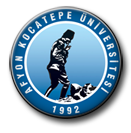 AFYON KOCATEPE ÜNİVERSİTESİ2016-2017 ERASMUS+ ÖĞRENCİ STAJ HAREKETLİLİĞİ(Ek Kontenjan) BAŞVURU VE SINAV TAKVİMİ Öğrenci Staj Hareketliliği:1. Üniversitemizin kayıtlı öğrencisi olmak. Tam zamanlı öğrenci olma şartı aranmaz.(Tam zamanlı öğrenci, henüz diploma/derecesinin gerektirdiği çalışmalarını tamamlamamış ve bir yarıyılda 30 AKTS kredisi karşılığı ders yükü olduğu öngörülen öğrencidir).2. Hazırlık öğrencileri ve uzaktan eğitim programlarında öğrenim gören öğrenciler dışında, üniversitemize kayıtlı tüm öğrenciler başvuru yapabilir. Son sınıf öğrencileri de başvuru yapabilir. Son sınıftaki öğrenciler, mezun olduktan sonraki 12 ay içerisinde staj faaliyeti gerçekleştirebilirler. Mezuniyet sonrası gerçekleştirilecek staj faaliyetinde öğrenci başvurusunun öğrenci mezun olmadan önce yapılması gerekir. Ancak, 2016-2017 dönemi 31 Mayıs 2018’de biteceği için tüm staj faaliyetlerinin bu tarihe kadar tamamlanması gerekmektedir.3. Önlisans ve Lisans öğrencileri için 2,20; Yüksek Lisans ve Doktora öğrencileri için 2,50 veya üstü genel not ortalamasına sahip olmak (“2016-2017 AKADEMİK YILI GÜZ DÖNEMİ” DÂHİL ORTALAMALARI İLE BAŞVURU YAPILMASI GEREKMEKTEDİR).4. Genel başarı notu hesaplanırken aşağıdaki değerlendirme kriterleri uygulanacaktır.- Ağırlıklı ders ortalaması % 50- Yabancı dil bilgisi % 50 (Yazılı Sınav %75 ve Sözlü Sınav %25)Yabancı Dil Puanı olarak Üniversitemiz Yabancı Diller Yüksekokulu tarafından yapılan sınav sonuçları kullanılacaktır. (4-11 Mart 2017 tarihlerinde yapılan)- Daha önce yararlanma: -10 puan (Toplam 100 puan üzerinden)5. Başvuru esnasında getirilmesi gereken evraklar: Staj yapacakları kurumdan alınacak davetiye/kabul yazısı)Staj faaliyeti, öğrencinin öğrencisi olduğu mesleki eğitim alanında uygulamalı iş deneyimi elde etmesidir. Bu sebeple staj yapılacak sektör, öğrencinin mevcut mesleki eğitim programı ile ilgili bir sektör olmalıdır.6. Tüm öğrenciler aynı tür değerlendirmeye tabi olacaklardır.7. İsteyen öğrenciler asil seçildikleri takdirde hibe almadan da faaliyetten yararlanabilir.8. Başvuru yapan öğrenciler başvuru çıktılarını, transkript, öğrenci belgeleri ve staj yapacakları kurumdan alınacak davetiye yazısı ile birlikte Ulus. İliş. Uyg. Arş. Merkezine teslim edeceklerdir. Başvuru formuna fotoğraf yapıştırılması zorunludur. Başvuru formunu doğru bir şekilde doldurunuz. Formun çıktısını aldıktan sonra üzerinde herhangi bir değişiklik yapılmayacaktır.9. Aynı öğrenci, her bir eğitim-öğretim kademesinde öğrenim ve staj hareketliliğinden toplam 12 aya kadar hibe alabilir ve hibe almasa bile faaliyetlerden toplam 12 ay yararlanabilir.10. Staj hareketliliği süresi, en az 2 aydır. Bu süre, mücbir sebepler dışında azaltılamaz. Hareketliliğin 2 aydan az olması durumunda, bu hareketlilik için hibe ödemesi yapılmaz.11. Daha önce aynı öğrenim seviyesinde (lisans, yüksek lisans veya doktora) Erasmus hareketliliğinden yararlanan öğrencilerden faaliyet başına (öğrenim/staj) toplam Erasmus puanından 10 puan düşülecektir. Örneğin lisans düzeyinde, Erasmus öğrenim ve staj hareketliliğinde bulunan bir öğrenci hala lisans düzeyinde başvuruyor ise toplam Erasmus puanından 20 puan düşülecektir. Ancak aynı öğrenci, yüksek lisans düzeyinde ise herhangi bir puan kesintisi olmayacaktır. Staja başvuru için Uluslararası İlişkiler Merkezi’ne aşağıdaki evrakların teslim edilmesi gerekmektedir:Başvuru Formunun çıktısı (imzalı ve fotoğraflı)Güncel Öğrenci Belgesi (imzalı ve mühürlü)Güncel Transkript (imzalı ve mühürlü)Davetiye/Kabul Yazısı (Acceptance Letter) (karşı kurumdan alınacak)2016-2017 AKADEMİK YILI ERASMUS+ STAJ TAKVİMİ1. Gerekli görülen hallerde tarihler Uluslararası İlişkiler Merkezi tarafından değiştirilebilir.2. Yabancı Dil Puanı olarak Üniversitemiz Yabancı Diller Yüksekokulu tarafından yapılan sınav sonuçları kullanılacaktır. (4-11 Mart 2017 tarihlerinde yapılan)3. Söz konusu tarihler Erasmus+ öğrenci staj hareketliliği için geçerlidir.4. Seçim sonuçlarına itirazı olan öğrencilerin itiraz dilekçelerini 04 Mayıs 2017 tarihine kadar Ulus. İliş. Uyg. Arş. Merkezine iletmeleri gerekmektedir. Bu tarihlerden sonra verilen itiraz dilekçeleri işleme alınmayacaktır.ÖNEMLİ NOT: Erasmus+ Staj faaliyetine asıl veya yedek öğrencilerin seçilmesinden sonra faaliyetten vazgeçen öğrenciler dilekçelerini 18 Mayıs 2017 tarihine kadar Ulus. İliş. Merkezi’ne teslim etmek zorundadır. Bu tarihe kadar vazgeçme dilekçesini vermeyen ve mücbir bir sebebe dayanmaksızın faaliyetini gerçekleştirmemiş öğrenciler için öğrencinin sonraki başvurularında toplam puanından -10 puan azaltma uygulanır. Hibe MiktarlarıKontenjanlarNot: Öğrencilerin gidecekleri ülkelere göre hibe miktarı değişeceği için kontenjanlar farklılık gösterebilir. Ayrılan kontenjanların dolmaması durumunda fazla talep olan birimlere öğrenci sayıları ile orantılı olarak kontenjanlar aktarılacaktır.  TarihİÇERİK   20 Mart 2017   İlan başlangıç tarihi   10 Nisan-24 Nisan 2017 Başvurular   28 Nisan 2017    Cuma Sonuçların internetten duyurulması (Ulus. İliş. Uyg. Arş. Mer. web adresinden açıklanacaktır)04 Mayıs 2017PerşembeSeçim sonuçlarına itirazı olan öğrencilerin itiraz dilekçelerini 04 Mayıs 2017 tarihine kadar Ulus. İliş. Uyg. Arş. Merkezine vermeleri gerekmektedir.   05 Mayıs 2017   Cuma Oryantasyon (Oryantasyon yeri ve saati Ulus. İliş. Uyg. Arş. Mer.  web adresi)18 Mayıs 2017 PerşembeVazgeçen öğrencilerin 18 Mayıs 2017 tarihine kadar Ulus. İliş. Merkezi’nedilekçe vermeleri gerekmektedir.Hayat pahalılığına göre ülke türleriHareketlilikte Misafir Olunan ÜlkelerAylık Öğrenci Staj Hibesi (€)1. Grup Program ÜlkeleriAvusturya, Danimarka, Finlandiya, Fransa, İrlanda, İtalya, Lihtenştayn, Norveç, İsveç,  Birleşik Krallık6002. Grup Program ÜlkeleriBelçika, Hırvatistan, Çek Cumhuriyeti, Kıbrıs Rum Kesimi, Almanya, Yunanistan, İzlanda, Lüksemburg, Hollanda, Portekiz, Slovenya, İspanya, Türkiye5003. Grup Program ÜlkeleriBulgaristan, Estonya, Macaristan, Letonya, Litvanya, Malta, Polonya, Romanya, Slovakya, Makedonya400BirimStaj KontenjanFakülteler  Toplamı5Enstitü Toplamı2Yüksekokullar1MYO’lar1Toplam9